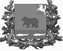 Администрация Молчановского района томской областиПостановлениеАдминистрация Молчановского района томской областиПостановление29.07.2015 г.                                                                                                            № 358с. Молчаново29.07.2015 г.                                                                                                            № 358с. МолчановоО внесении изменений в постановление Администрации Молчановского района от 18.11.2013   № 902В соответствии со ст. 179  Бюджетного кодекса Российской Федерации   В соответствии со ст. 179  Бюджетного кодекса Российской Федерации   ПОСТАНОВЛЯЮ:ПОСТАНОВЛЯЮ:1. Внести в постановление Администрации Молчановского района от 18.11.2013 № 902 «Об утверждении муниципальной программы «Обеспечение безопасности дорожного движения на территории Молчановского района на 2014-2017 годы» следующие изменения:1) в паспорте программы:- в строке «Объем и источники финансирования (с детализацией по годам реализации) тыс.рублей» изложить в новой редакции:2) приложение 1 к программе изложить в новой редакции согласно приложению к настоящему постановлению.2. Настоящее постановление вступает в силу со дня его официального опубликования и распространяет свое действие на правоотношения, возникшие с 01.01.2015.3. Контроль за исполнением настоящего постановления возложить на заместителя Главы Молчановского района по жизнеобеспечению и безопасности Юрченко Н.А.1. Внести в постановление Администрации Молчановского района от 18.11.2013 № 902 «Об утверждении муниципальной программы «Обеспечение безопасности дорожного движения на территории Молчановского района на 2014-2017 годы» следующие изменения:1) в паспорте программы:- в строке «Объем и источники финансирования (с детализацией по годам реализации) тыс.рублей» изложить в новой редакции:2) приложение 1 к программе изложить в новой редакции согласно приложению к настоящему постановлению.2. Настоящее постановление вступает в силу со дня его официального опубликования и распространяет свое действие на правоотношения, возникшие с 01.01.2015.3. Контроль за исполнением настоящего постановления возложить на заместителя Главы Молчановского района по жизнеобеспечению и безопасности Юрченко Н.А.Глава Молчановского района                                                                      В.Н. Киселев Глава Молчановского района                                                                      В.Н. Киселев Приложение 1 к  постановлению Администрации Молчановского районаПриложение 1 к  постановлению Администрации Молчановского районаПриложение 1 к  постановлению Администрации Молчановского районаПриложение 1 к  постановлению Администрации Молчановского районаот ____________________ № 358от ____________________ № 358от ____________________ № 358от ____________________ № 358от ____________________ № 358от ____________________ № 358от ____________________ № 358от ____________________ № 358Перечень программных мероприятий в рамках МП «Обеспечение безопасности дорожного движения на территории Молчановского района на 2014-2017 годы» Перечень программных мероприятий в рамках МП «Обеспечение безопасности дорожного движения на территории Молчановского района на 2014-2017 годы» Перечень программных мероприятий в рамках МП «Обеспечение безопасности дорожного движения на территории Молчановского района на 2014-2017 годы» Перечень программных мероприятий в рамках МП «Обеспечение безопасности дорожного движения на территории Молчановского района на 2014-2017 годы» Перечень программных мероприятий в рамках МП «Обеспечение безопасности дорожного движения на территории Молчановского района на 2014-2017 годы» Перечень программных мероприятий в рамках МП «Обеспечение безопасности дорожного движения на территории Молчановского района на 2014-2017 годы» Перечень программных мероприятий в рамках МП «Обеспечение безопасности дорожного движения на территории Молчановского района на 2014-2017 годы» Перечень программных мероприятий в рамках МП «Обеспечение безопасности дорожного движения на территории Молчановского района на 2014-2017 годы» Перечень программных мероприятий в рамках МП «Обеспечение безопасности дорожного движения на территории Молчановского района на 2014-2017 годы» Перечень программных мероприятий в рамках МП «Обеспечение безопасности дорожного движения на территории Молчановского района на 2014-2017 годы» Перечень программных мероприятий в рамках МП «Обеспечение безопасности дорожного движения на территории Молчановского района на 2014-2017 годы» NN ппНаименование цели, задачи, мероприятия ДЦПСрок исполненияОбъем  финансирования (тыс.руб.) В том числе за счет средствВ том числе за счет средствВ том числе за счет средствВ том числе за счет средствНаименование показателя результата мероприятияЗначение  показателя результата мероприятияОтветственные исполнители NN ппНаименование цели, задачи, мероприятия ДЦПСрок исполненияОбъем  финансирования (тыс.руб.) федерального бюджетаобластного бюджета местного бюджетавнебюджетных источниковНаименование показателя результата мероприятияЗначение  показателя результата мероприятияОтветственные исполнители 1234567891011Цель МП: Сокращение количества дорожно - транспортных происшествий  с пострадавшими и погибшимиЦель МП: Сокращение количества дорожно - транспортных происшествий  с пострадавшими и погибшимиЦель МП: Сокращение количества дорожно - транспортных происшествий  с пострадавшими и погибшимиЦель МП: Сокращение количества дорожно - транспортных происшествий  с пострадавшими и погибшимиЦель МП: Сокращение количества дорожно - транспортных происшествий  с пострадавшими и погибшимиЦель МП: Сокращение количества дорожно - транспортных происшествий  с пострадавшими и погибшимиЦель МП: Сокращение количества дорожно - транспортных происшествий  с пострадавшими и погибшимиЦель МП: Сокращение количества дорожно - транспортных происшествий  с пострадавшими и погибшимиЦель МП: Сокращение количества дорожно - транспортных происшествий  с пострадавшими и погибшимиЦель МП: Сокращение количества дорожно - транспортных происшествий  с пострадавшими и погибшимиЦель МП: Сокращение количества дорожно - транспортных происшествий  с пострадавшими и погибшимиЗадача 1 - Предупреждение опасного поведения участников дорожного движения                                                             Задача 1 - Предупреждение опасного поведения участников дорожного движения                                                             Задача 1 - Предупреждение опасного поведения участников дорожного движения                                                             Задача 1 - Предупреждение опасного поведения участников дорожного движения                                                             Задача 1 - Предупреждение опасного поведения участников дорожного движения                                                             Задача 1 - Предупреждение опасного поведения участников дорожного движения                                                             Задача 1 - Предупреждение опасного поведения участников дорожного движения                                                             Задача 1 - Предупреждение опасного поведения участников дорожного движения                                                             Задача 1 - Предупреждение опасного поведения участников дорожного движения                                                             Задача 1 - Предупреждение опасного поведения участников дорожного движения                                                             1Освещение вопросов безопасности дорожного движения в СМИВсегоколичество публикаций34Администрация Молчановского района
ГИБДД МО МВД России «Молчановский» (по согласованию)1Освещение вопросов безопасности дорожного движения в СМИ2014количество публикаций6Администрация Молчановского района
ГИБДД МО МВД России «Молчановский» (по согласованию)1Освещение вопросов безопасности дорожного движения в СМИ2015количество публикаций8Администрация Молчановского района
ГИБДД МО МВД России «Молчановский» (по согласованию)1Освещение вопросов безопасности дорожного движения в СМИ2016количество публикаций10Администрация Молчановского района
ГИБДД МО МВД России «Молчановский» (по согласованию)1Освещение вопросов безопасности дорожного движения в СМИ2017количество публикаций10Администрация Молчановского района
ГИБДД МО МВД России «Молчановский» (по согласованию)2Установка технических средств организации движения: 1) дорожные знаки табличка 8.23 ПДД РФ "Фото- видео фиксация" и дорожная разметка 1.24.4.  2) информационные щиты "Внимание! Аварийно - опасный участок дороги"Всегоколичество мест6ГУП ТО «Областное ДРСУ» (по согласованию)2Установка технических средств организации движения: 1) дорожные знаки табличка 8.23 ПДД РФ "Фото- видео фиксация" и дорожная разметка 1.24.4.  2) информационные щиты "Внимание! Аварийно - опасный участок дороги"2014количество мест0ГУП ТО «Областное ДРСУ» (по согласованию)2Установка технических средств организации движения: 1) дорожные знаки табличка 8.23 ПДД РФ "Фото- видео фиксация" и дорожная разметка 1.24.4.  2) информационные щиты "Внимание! Аварийно - опасный участок дороги"2015количество мест2ГУП ТО «Областное ДРСУ» (по согласованию)2Установка технических средств организации движения: 1) дорожные знаки табличка 8.23 ПДД РФ "Фото- видео фиксация" и дорожная разметка 1.24.4.  2) информационные щиты "Внимание! Аварийно - опасный участок дороги"2016количество мест2ГУП ТО «Областное ДРСУ» (по согласованию)2Установка технических средств организации движения: 1) дорожные знаки табличка 8.23 ПДД РФ "Фото- видео фиксация" и дорожная разметка 1.24.4.  2) информационные щиты "Внимание! Аварийно - опасный участок дороги"2017количество мест2ГУП ТО «Областное ДРСУ» (по согласованию)3Пропаганда ПДД в дошкольных и 1-11 классах образовательных учреждений Молчановского районаВсегоКоличество бесед250Управление образования Администрации Молчановского района
Руководители ОУ
ГИБДД МО МВД России «Молчановский» (по согласованию) 3Пропаганда ПДД в дошкольных и 1-11 классах образовательных учреждений Молчановского района2014Количество бесед50Управление образования Администрации Молчановского района
Руководители ОУ
ГИБДД МО МВД России «Молчановский» (по согласованию) 3Пропаганда ПДД в дошкольных и 1-11 классах образовательных учреждений Молчановского района2015Количество бесед60Управление образования Администрации Молчановского района
Руководители ОУ
ГИБДД МО МВД России «Молчановский» (по согласованию) 3Пропаганда ПДД в дошкольных и 1-11 классах образовательных учреждений Молчановского района2016Количество бесед70Управление образования Администрации Молчановского района
Руководители ОУ
ГИБДД МО МВД России «Молчановский» (по согласованию) 3Пропаганда ПДД в дошкольных и 1-11 классах образовательных учреждений Молчановского района2017Количество бесед70Управление образования Администрации Молчановского района
Руководители ОУ
ГИБДД МО МВД России «Молчановский» (по согласованию) Итого по задаче 1всего     Итого по задаче 12014Итого по задаче 12015Итого по задаче 12016Итого по задаче 12017Задача 2  - Проведение пропагандистских кампаний, направленных на формирование у участников дорожного движения стереотипов законопослушного поведенияЗадача 2  - Проведение пропагандистских кампаний, направленных на формирование у участников дорожного движения стереотипов законопослушного поведенияЗадача 2  - Проведение пропагандистских кампаний, направленных на формирование у участников дорожного движения стереотипов законопослушного поведенияЗадача 2  - Проведение пропагандистских кампаний, направленных на формирование у участников дорожного движения стереотипов законопослушного поведенияЗадача 2  - Проведение пропагандистских кампаний, направленных на формирование у участников дорожного движения стереотипов законопослушного поведенияЗадача 2  - Проведение пропагандистских кампаний, направленных на формирование у участников дорожного движения стереотипов законопослушного поведенияЗадача 2  - Проведение пропагандистских кампаний, направленных на формирование у участников дорожного движения стереотипов законопослушного поведенияЗадача 2  - Проведение пропагандистских кампаний, направленных на формирование у участников дорожного движения стереотипов законопослушного поведенияЗадача 2  - Проведение пропагандистских кампаний, направленных на формирование у участников дорожного движения стереотипов законопослушного поведенияЗадача 2  - Проведение пропагандистских кампаний, направленных на формирование у участников дорожного движения стереотипов законопослушного поведения4Проведение районного конкурса детского творчества "Дорога и Мы"среди учащихся образовательных учреждений районавсего     Количество конкурсов37Руководители ОУ, Управление образования Администрация Молчановского района ГИБДД МО МВД России «Молчановский» (по согласованию) 4Проведение районного конкурса детского творчества "Дорога и Мы"среди учащихся образовательных учреждений района2014Количество конкурсов8Руководители ОУ, Управление образования Администрация Молчановского района ГИБДД МО МВД России «Молчановский» (по согласованию) 4Проведение районного конкурса детского творчества "Дорога и Мы"среди учащихся образовательных учреждений района2015Количество конкурсов9Руководители ОУ, Управление образования Администрация Молчановского района ГИБДД МО МВД России «Молчановский» (по согласованию) 4Проведение районного конкурса детского творчества "Дорога и Мы"среди учащихся образовательных учреждений района2016Количество конкурсов10Руководители ОУ, Управление образования Администрация Молчановского района ГИБДД МО МВД России «Молчановский» (по согласованию) 4Проведение районного конкурса детского творчества "Дорога и Мы"среди учащихся образовательных учреждений района2017Количество конкурсов10Руководители ОУ, Управление образования Администрация Молчановского района ГИБДД МО МВД России «Молчановский» (по согласованию) 5Проведение районных акций по БДД 
(Всемирный день памяти жертв ДТП; Дети против ДТП; районный конкурс велосипедистов "Безопасное колесо").всего     55Количество акций15Руководители ОУ, Управление образования Администрация Молчановского района ГИБДД МО МВД России «Молчановский» (по согласованию) 5Проведение районных акций по БДД 
(Всемирный день памяти жертв ДТП; Дети против ДТП; районный конкурс велосипедистов "Безопасное колесо").201455Количество акций3Руководители ОУ, Управление образования Администрация Молчановского района ГИБДД МО МВД России «Молчановский» (по согласованию) 5Проведение районных акций по БДД 
(Всемирный день памяти жертв ДТП; Дети против ДТП; районный конкурс велосипедистов "Безопасное колесо").2015Количество акций4Руководители ОУ, Управление образования Администрация Молчановского района ГИБДД МО МВД России «Молчановский» (по согласованию) 5Проведение районных акций по БДД 
(Всемирный день памяти жертв ДТП; Дети против ДТП; районный конкурс велосипедистов "Безопасное колесо").2016Количество акций4Руководители ОУ, Управление образования Администрация Молчановского района ГИБДД МО МВД России «Молчановский» (по согласованию) 5Проведение районных акций по БДД 
(Всемирный день памяти жертв ДТП; Дети против ДТП; районный конкурс велосипедистов "Безопасное колесо").2017Количество акций4Руководители ОУ, Управление образования Администрация Молчановского района ГИБДД МО МВД России «Молчановский» (по согласованию) 6Участие в областном соревновании юных велосипедистов "Безопасное колесо"всего     Количество участников30ГИБДД МО МВД России «Молчановский» (по согласованию) Администрация Молчановского района Руководители ОУ Управление образования6Участие в областном соревновании юных велосипедистов "Безопасное колесо"2014Количество участников5ГИБДД МО МВД России «Молчановский» (по согласованию) Администрация Молчановского района Руководители ОУ Управление образования6Участие в областном соревновании юных велосипедистов "Безопасное колесо"2015Количество участников7ГИБДД МО МВД России «Молчановский» (по согласованию) Администрация Молчановского района Руководители ОУ Управление образования6Участие в областном соревновании юных велосипедистов "Безопасное колесо"2016Количество участников8ГИБДД МО МВД России «Молчановский» (по согласованию) Администрация Молчановского района Руководители ОУ Управление образования6Участие в областном соревновании юных велосипедистов "Безопасное колесо"2017Количество участников10ГИБДД МО МВД России «Молчановский» (по согласованию) Администрация Молчановского района Руководители ОУ Управление образованияИтого по  задаче 2  Итого по  задаче 2  всего     55Итого по  задаче 2  Итого по  задаче 2  201455Итого по  задаче 2  Итого по  задаче 2  2015Итого по  задаче 2  Итого по  задаче 2  2016Итого по  задаче 2  Итого по  задаче 2  2017Задача 3  - Развитие системы подготовки водителей транспортных средств и их допуска к участию в дорожном движении. 
Повышение профессионального мастерства водителейЗадача 3  - Развитие системы подготовки водителей транспортных средств и их допуска к участию в дорожном движении. 
Повышение профессионального мастерства водителейЗадача 3  - Развитие системы подготовки водителей транспортных средств и их допуска к участию в дорожном движении. 
Повышение профессионального мастерства водителейЗадача 3  - Развитие системы подготовки водителей транспортных средств и их допуска к участию в дорожном движении. 
Повышение профессионального мастерства водителейЗадача 3  - Развитие системы подготовки водителей транспортных средств и их допуска к участию в дорожном движении. 
Повышение профессионального мастерства водителейЗадача 3  - Развитие системы подготовки водителей транспортных средств и их допуска к участию в дорожном движении. 
Повышение профессионального мастерства водителейЗадача 3  - Развитие системы подготовки водителей транспортных средств и их допуска к участию в дорожном движении. 
Повышение профессионального мастерства водителейЗадача 3  - Развитие системы подготовки водителей транспортных средств и их допуска к участию в дорожном движении. 
Повышение профессионального мастерства водителейЗадача 3  - Развитие системы подготовки водителей транспортных средств и их допуска к участию в дорожном движении. 
Повышение профессионального мастерства водителейЗадача 3  - Развитие системы подготовки водителей транспортных средств и их допуска к участию в дорожном движении. 
Повышение профессионального мастерства водителей7Дополнительное оснащение образовательного учреждения начального профессионального образования, плакатами, электрифицированными стендами, комплектами учебных планов и программ, учебными (в т.ч. электронными) изданиями и программным обеспечением. Оборудование полигона для качественной подготовки водителей практическим навыкам вождениявсего     Количество обученных199 ОГБОУ НПО «ПЛ-37»7Дополнительное оснащение образовательного учреждения начального профессионального образования, плакатами, электрифицированными стендами, комплектами учебных планов и программ, учебными (в т.ч. электронными) изданиями и программным обеспечением. Оборудование полигона для качественной подготовки водителей практическим навыкам вождения2014Количество обученных45 ОГБОУ НПО «ПЛ-37»7Дополнительное оснащение образовательного учреждения начального профессионального образования, плакатами, электрифицированными стендами, комплектами учебных планов и программ, учебными (в т.ч. электронными) изданиями и программным обеспечением. Оборудование полигона для качественной подготовки водителей практическим навыкам вождения2015Количество обученных48 ОГБОУ НПО «ПЛ-37»7Дополнительное оснащение образовательного учреждения начального профессионального образования, плакатами, электрифицированными стендами, комплектами учебных планов и программ, учебными (в т.ч. электронными) изданиями и программным обеспечением. Оборудование полигона для качественной подготовки водителей практическим навыкам вождения2016Количество обученных50 ОГБОУ НПО «ПЛ-37»7Дополнительное оснащение образовательного учреждения начального профессионального образования, плакатами, электрифицированными стендами, комплектами учебных планов и программ, учебными (в т.ч. электронными) изданиями и программным обеспечением. Оборудование полигона для качественной подготовки водителей практическим навыкам вождения2017Количество обученных56 ОГБОУ НПО «ПЛ-37»8Проведение комплексных проверок учебных заведений, осуществлявших подготовку и переподготовку водительского состававсего     Количество проверок8ГИБДД МО МВД России «Молчановский» (по согласованию)                    ОГБОУ НПО «ПЛ-37»8Проведение комплексных проверок учебных заведений, осуществлявших подготовку и переподготовку водительского состава2014Количество проверок2ГИБДД МО МВД России «Молчановский» (по согласованию)                    ОГБОУ НПО «ПЛ-37»8Проведение комплексных проверок учебных заведений, осуществлявших подготовку и переподготовку водительского состава2015Количество проверок2ГИБДД МО МВД России «Молчановский» (по согласованию)                    ОГБОУ НПО «ПЛ-37»8Проведение комплексных проверок учебных заведений, осуществлявших подготовку и переподготовку водительского состава2016Количество проверок2ГИБДД МО МВД России «Молчановский» (по согласованию)                    ОГБОУ НПО «ПЛ-37»8Проведение комплексных проверок учебных заведений, осуществлявших подготовку и переподготовку водительского состава2017Количество проверок2ГИБДД МО МВД России «Молчановский» (по согласованию)                    ОГБОУ НПО «ПЛ-37»Итого по  задаче 3      Итого по  задаче 3      всего     Итого по  задаче 3      Итого по  задаче 3      2014Итого по  задаче 3      Итого по  задаче 3      2015Итого по  задаче 3      Итого по  задаче 3      2016Итого по  задаче 3      Итого по  задаче 3      2017Задача 4  - Профилактика детского дорожно-транспортного травматизмаЗадача 4  - Профилактика детского дорожно-транспортного травматизмаЗадача 4  - Профилактика детского дорожно-транспортного травматизмаЗадача 4  - Профилактика детского дорожно-транспортного травматизмаЗадача 4  - Профилактика детского дорожно-транспортного травматизмаЗадача 4  - Профилактика детского дорожно-транспортного травматизмаЗадача 4  - Профилактика детского дорожно-транспортного травматизмаЗадача 4  - Профилактика детского дорожно-транспортного травматизмаЗадача 4  - Профилактика детского дорожно-транспортного травматизмаЗадача 4  - Профилактика детского дорожно-транспортного травматизмаЗадача 4  - Профилактика детского дорожно-транспортного травматизма9Организация в период летних школьных каникул в местах отдыха детей профилактических мероприятий, конкурсов, викторин по предупреждению нарушений правил дорожного движениявсего     1010Количество вовлеченных в конкурс2550Руководители ОУ, Управление образования Администрации Молчановского района ГИБДД МО МВД России «Молчановский» (по согласованию)    9Организация в период летних школьных каникул в местах отдыха детей профилактических мероприятий, конкурсов, викторин по предупреждению нарушений правил дорожного движения201455Количество вовлеченных в конкурс500Руководители ОУ, Управление образования Администрации Молчановского района ГИБДД МО МВД России «Молчановский» (по согласованию)    9Организация в период летних школьных каникул в местах отдыха детей профилактических мероприятий, конкурсов, викторин по предупреждению нарушений правил дорожного движения201555Количество вовлеченных в конкурс600Руководители ОУ, Управление образования Администрации Молчановского района ГИБДД МО МВД России «Молчановский» (по согласованию)    9Организация в период летних школьных каникул в местах отдыха детей профилактических мероприятий, конкурсов, викторин по предупреждению нарушений правил дорожного движения2016Количество вовлеченных в конкурс700Руководители ОУ, Управление образования Администрации Молчановского района ГИБДД МО МВД России «Молчановский» (по согласованию)    9Организация в период летних школьных каникул в местах отдыха детей профилактических мероприятий, конкурсов, викторин по предупреждению нарушений правил дорожного движения2017Количество вовлеченных в конкурс750Руководители ОУ, Управление образования Администрации Молчановского района ГИБДД МО МВД России «Молчановский» (по согласованию)    10Оборудование и обновление в образовательных учреждениях уголков по правилам дорожного движениявсего     Количество оборудованных уголков22Руководители ОУ, Управление образования Администрации Молчановского района10Оборудование и обновление в образовательных учреждениях уголков по правилам дорожного движения2014Количество оборудованных уголков0Руководители ОУ, Управление образования Администрации Молчановского района10Оборудование и обновление в образовательных учреждениях уголков по правилам дорожного движения2015Количество оборудованных уголков0Руководители ОУ, Управление образования Администрации Молчановского района10Оборудование и обновление в образовательных учреждениях уголков по правилам дорожного движения2016Количество оборудованных уголков11Руководители ОУ, Управление образования Администрации Молчановского района10Оборудование и обновление в образовательных учреждениях уголков по правилам дорожного движения2017Количество оборудованных уголков11Руководители ОУ, Управление образования Администрации Молчановского района11Проведение семинаров с преподавателями общеобразовательных школ, детских садов по методике обучения учащихся правилам дорожного движения.
 (августовская учебная конференция)всего     Количество слушателей1050ГИБДД МО МВД России «Молчановский» (по согласованию)          Управление образования Администрации Молчановского района11Проведение семинаров с преподавателями общеобразовательных школ, детских садов по методике обучения учащихся правилам дорожного движения.
 (августовская учебная конференция)2014Количество слушателей200ГИБДД МО МВД России «Молчановский» (по согласованию)          Управление образования Администрации Молчановского района11Проведение семинаров с преподавателями общеобразовательных школ, детских садов по методике обучения учащихся правилам дорожного движения.
 (августовская учебная конференция)2015Количество слушателей250ГИБДД МО МВД России «Молчановский» (по согласованию)          Управление образования Администрации Молчановского района11Проведение семинаров с преподавателями общеобразовательных школ, детских садов по методике обучения учащихся правилам дорожного движения.
 (августовская учебная конференция)2016Количество слушателей300ГИБДД МО МВД России «Молчановский» (по согласованию)          Управление образования Администрации Молчановского района11Проведение семинаров с преподавателями общеобразовательных школ, детских садов по методике обучения учащихся правилам дорожного движения.
 (августовская учебная конференция)2017Количество слушателей300ГИБДД МО МВД России «Молчановский» (по согласованию)          Управление образования Администрации Молчановского района12Участие сотрудников ГИБДД МО МВД России «Молчановский» в августовской учительской конференции по вопросам подвоза учащихся районавсего     Количество конференций 4ГИБДД МО МВД России «Молчановский» (по согласованию)   12Участие сотрудников ГИБДД МО МВД России «Молчановский» в августовской учительской конференции по вопросам подвоза учащихся района2014Количество конференций 1ГИБДД МО МВД России «Молчановский» (по согласованию)   12Участие сотрудников ГИБДД МО МВД России «Молчановский» в августовской учительской конференции по вопросам подвоза учащихся района2015Количество конференций 1ГИБДД МО МВД России «Молчановский» (по согласованию)   12Участие сотрудников ГИБДД МО МВД России «Молчановский» в августовской учительской конференции по вопросам подвоза учащихся района2016Количество конференций ГИБДД МО МВД России «Молчановский» (по согласованию)   12Участие сотрудников ГИБДД МО МВД России «Молчановский» в августовской учительской конференции по вопросам подвоза учащихся района2017Количество конференций 1ГИБДД МО МВД России «Молчановский» (по согласованию)   13Выделение площадок и их обустройство для организации работы с детьми по безопасности дорожного движения в местах отдыха в населенных пунктах района.всего     Количество плащадок3Руководители ОУ, Управление образования Администрации Молчановского района, Администрация Молчановского района13Выделение площадок и их обустройство для организации работы с детьми по безопасности дорожного движения в местах отдыха в населенных пунктах района.2014Количество плащадок0Руководители ОУ, Управление образования Администрации Молчановского района, Администрация Молчановского района13Выделение площадок и их обустройство для организации работы с детьми по безопасности дорожного движения в местах отдыха в населенных пунктах района.2015Количество плащадок0Руководители ОУ, Управление образования Администрации Молчановского района, Администрация Молчановского района13Выделение площадок и их обустройство для организации работы с детьми по безопасности дорожного движения в местах отдыха в населенных пунктах района.2016Количество плащадок2Руководители ОУ, Управление образования Администрации Молчановского района, Администрация Молчановского района13Выделение площадок и их обустройство для организации работы с детьми по безопасности дорожного движения в местах отдыха в населенных пунктах района.2017Количество плащадок1Руководители ОУ, Управление образования Администрации Молчановского района, Администрация Молчановского районаИтого по  задаче 4    Итого по  задаче 4    всего     1010Итого по  задаче 4    Итого по  задаче 4    201455Итого по  задаче 4    Итого по  задаче 4    201555Итого по  задаче 4    Итого по  задаче 4    2016Итого по  задаче 4    Итого по  задаче 4    2017Задача 5  - Совершенствование контроля и надзора за соблюдением участниками дорожного движения установленных нормативов Задача 5  - Совершенствование контроля и надзора за соблюдением участниками дорожного движения установленных нормативов Задача 5  - Совершенствование контроля и надзора за соблюдением участниками дорожного движения установленных нормативов Задача 5  - Совершенствование контроля и надзора за соблюдением участниками дорожного движения установленных нормативов Задача 5  - Совершенствование контроля и надзора за соблюдением участниками дорожного движения установленных нормативов Задача 5  - Совершенствование контроля и надзора за соблюдением участниками дорожного движения установленных нормативов Задача 5  - Совершенствование контроля и надзора за соблюдением участниками дорожного движения установленных нормативов Задача 5  - Совершенствование контроля и надзора за соблюдением участниками дорожного движения установленных нормативов Задача 5  - Совершенствование контроля и надзора за соблюдением участниками дорожного движения установленных нормативов Задача 5  - Совершенствование контроля и надзора за соблюдением участниками дорожного движения установленных нормативов Задача 5  - Совершенствование контроля и надзора за соблюдением участниками дорожного движения установленных нормативов 14Проведение комплексных весенне-летних и осенне-зимних проверок эксплуатационного состояния автомобильных дорог, автобусных маршрутов с обязательными контрольными проверками выполнения намеченных мероприятий по устранению выявленных недостатков.всего     Количество проверок16ГИБДД МО МВД России «Молчановский» (по согласованию)          Администрация Молчановского района14Проведение комплексных весенне-летних и осенне-зимних проверок эксплуатационного состояния автомобильных дорог, автобусных маршрутов с обязательными контрольными проверками выполнения намеченных мероприятий по устранению выявленных недостатков.2014Количество проверок4ГИБДД МО МВД России «Молчановский» (по согласованию)          Администрация Молчановского района14Проведение комплексных весенне-летних и осенне-зимних проверок эксплуатационного состояния автомобильных дорог, автобусных маршрутов с обязательными контрольными проверками выполнения намеченных мероприятий по устранению выявленных недостатков.2015Количество проверок4ГИБДД МО МВД России «Молчановский» (по согласованию)          Администрация Молчановского района14Проведение комплексных весенне-летних и осенне-зимних проверок эксплуатационного состояния автомобильных дорог, автобусных маршрутов с обязательными контрольными проверками выполнения намеченных мероприятий по устранению выявленных недостатков.2016Количество проверок4ГИБДД МО МВД России «Молчановский» (по согласованию)          Администрация Молчановского района14Проведение комплексных весенне-летних и осенне-зимних проверок эксплуатационного состояния автомобильных дорог, автобусных маршрутов с обязательными контрольными проверками выполнения намеченных мероприятий по устранению выявленных недостатков.2017Количество проверок4ГИБДД МО МВД России «Молчановский» (по согласованию)          Администрация Молчановского района15Ежегодное проведение комиссионных осмотров  паромных и ледовых переправ, зимних дорог. Информирование органов исполнительной власти, прокуратуры о случаях не устранения предприятиями дорожного хозяйства замечаний, вскрытых в ходе комиссионных осмотров на автодорожных подходах к переправам в установленные актами сроки.всего     Количество проверок8ГИБДД МО МВД России «Молчановский» (по согласованию)          Администрация Молчановского района15Ежегодное проведение комиссионных осмотров  паромных и ледовых переправ, зимних дорог. Информирование органов исполнительной власти, прокуратуры о случаях не устранения предприятиями дорожного хозяйства замечаний, вскрытых в ходе комиссионных осмотров на автодорожных подходах к переправам в установленные актами сроки.2014Количество проверок2ГИБДД МО МВД России «Молчановский» (по согласованию)          Администрация Молчановского района15Ежегодное проведение комиссионных осмотров  паромных и ледовых переправ, зимних дорог. Информирование органов исполнительной власти, прокуратуры о случаях не устранения предприятиями дорожного хозяйства замечаний, вскрытых в ходе комиссионных осмотров на автодорожных подходах к переправам в установленные актами сроки.2015Количество проверок2ГИБДД МО МВД России «Молчановский» (по согласованию)          Администрация Молчановского района15Ежегодное проведение комиссионных осмотров  паромных и ледовых переправ, зимних дорог. Информирование органов исполнительной власти, прокуратуры о случаях не устранения предприятиями дорожного хозяйства замечаний, вскрытых в ходе комиссионных осмотров на автодорожных подходах к переправам в установленные актами сроки.2016Количество проверок2ГИБДД МО МВД России «Молчановский» (по согласованию)          Администрация Молчановского района15Ежегодное проведение комиссионных осмотров  паромных и ледовых переправ, зимних дорог. Информирование органов исполнительной власти, прокуратуры о случаях не устранения предприятиями дорожного хозяйства замечаний, вскрытых в ходе комиссионных осмотров на автодорожных подходах к переправам в установленные актами сроки.2017Количество проверок2ГИБДД МО МВД России «Молчановский» (по согласованию)          Администрация Молчановского района16Проведение профилактических мероприятий, акций: "Автокресло - детям", "Нетрезвый водитель", "Пешеход", "Ремень", "Неплательщик штрафов", "Внимание - лето", "Каникулы" и т.д.всего     Количество акций160ГИБДД МО МВД России «Молчановский» (по согласованию)     16Проведение профилактических мероприятий, акций: "Автокресло - детям", "Нетрезвый водитель", "Пешеход", "Ремень", "Неплательщик штрафов", "Внимание - лето", "Каникулы" и т.д.2014Количество акций35ГИБДД МО МВД России «Молчановский» (по согласованию)     16Проведение профилактических мероприятий, акций: "Автокресло - детям", "Нетрезвый водитель", "Пешеход", "Ремень", "Неплательщик штрафов", "Внимание - лето", "Каникулы" и т.д.2015Количество акций40ГИБДД МО МВД России «Молчановский» (по согласованию)     16Проведение профилактических мероприятий, акций: "Автокресло - детям", "Нетрезвый водитель", "Пешеход", "Ремень", "Неплательщик штрафов", "Внимание - лето", "Каникулы" и т.д.2016Количество акцийГИБДД МО МВД России «Молчановский» (по согласованию)     16Проведение профилактических мероприятий, акций: "Автокресло - детям", "Нетрезвый водитель", "Пешеход", "Ремень", "Неплательщик штрафов", "Внимание - лето", "Каникулы" и т.д.2017Количество акций40ГИБДД МО МВД России «Молчановский» (по согласованию)     17Проведение проверок владельцев автобусов, осуществляющих пассажирские перевозки.  всего     Количество проведенных проверок8ГИБДД МО МВД России «Молчановский» (по согласованию)     17Проведение проверок владельцев автобусов, осуществляющих пассажирские перевозки.  2014Количество проведенных проверок2ГИБДД МО МВД России «Молчановский» (по согласованию)     17Проведение проверок владельцев автобусов, осуществляющих пассажирские перевозки.  2015Количество проведенных проверок2ГИБДД МО МВД России «Молчановский» (по согласованию)     17Проведение проверок владельцев автобусов, осуществляющих пассажирские перевозки.  2016Количество проведенных проверокГИБДД МО МВД России «Молчановский» (по согласованию)     17Проведение проверок владельцев автобусов, осуществляющих пассажирские перевозки.  2017Количество проведенных проверок2ГИБДД МО МВД России «Молчановский» (по согласованию)     18Организация  работы «телефона доверия» в рамках безопасности дорожного движения  всего     Количество приемов16ГИБДД МО МВД России «Молчановский» (по согласованию)     18Организация  работы «телефона доверия» в рамках безопасности дорожного движения  2014Количество приемов4ГИБДД МО МВД России «Молчановский» (по согласованию)     18Организация  работы «телефона доверия» в рамках безопасности дорожного движения  2015Количество приемов4ГИБДД МО МВД России «Молчановский» (по согласованию)     18Организация  работы «телефона доверия» в рамках безопасности дорожного движения  2016Количество приемов4ГИБДД МО МВД России «Молчановский» (по согласованию)     18Организация  работы «телефона доверия» в рамках безопасности дорожного движения  2017Количество приемов4ГИБДД МО МВД России «Молчановский» (по согласованию)     Итого по  задаче 5   Итого по  задаче 5   всего     Итого по  задаче 5   Итого по  задаче 5   2014Итого по  задаче 5   Итого по  задаче 5   2015Итого по  задаче 5   Итого по  задаче 5   2016Итого по  задаче 5   Итого по  задаче 5   2017Задача 6  - Совершенствование условий дорожного движения в аварийно - опасных местах Задача 6  - Совершенствование условий дорожного движения в аварийно - опасных местах Задача 6  - Совершенствование условий дорожного движения в аварийно - опасных местах Задача 6  - Совершенствование условий дорожного движения в аварийно - опасных местах Задача 6  - Совершенствование условий дорожного движения в аварийно - опасных местах Задача 6  - Совершенствование условий дорожного движения в аварийно - опасных местах Задача 6  - Совершенствование условий дорожного движения в аварийно - опасных местах Задача 6  - Совершенствование условий дорожного движения в аварийно - опасных местах Задача 6  - Совершенствование условий дорожного движения в аварийно - опасных местах Задача 6  - Совершенствование условий дорожного движения в аварийно - опасных местах Задача 6  - Совершенствование условий дорожного движения в аварийно - опасных местах 19Обустройство пешеходных переходов около образовательных учреждений в соответствии с требованиями:1) Установка дорожных знаков на щите с флуоресцентной основой  2) Нанесение дорожной разметки: использование разметки 1.14 в 2-х цветном исполнении и дублирющей знаки.  3) Обустройство принудительного ограничения скорости - совмещение искусственной неровности с наземным нерегулируемым переходом. (Тунгусовская СОШ, Могочинская СОШ, Сарафановская СОШ, Наргинская СОШ 4) Строительство тротуаров вдоль образовательных учреждений.5) Обустройство линий наружного освещения около образовательных учреждений.6) Корректировка размещения остановок общественного транспорта около бразовательных учреждений.всего     Количество обустроенных пешеходных переходов3Администрации сельских поселений                        ГУП ТО «Областное ДРСУ» (по согласованию)19Обустройство пешеходных переходов около образовательных учреждений в соответствии с требованиями:1) Установка дорожных знаков на щите с флуоресцентной основой  2) Нанесение дорожной разметки: использование разметки 1.14 в 2-х цветном исполнении и дублирющей знаки.  3) Обустройство принудительного ограничения скорости - совмещение искусственной неровности с наземным нерегулируемым переходом. (Тунгусовская СОШ, Могочинская СОШ, Сарафановская СОШ, Наргинская СОШ 4) Строительство тротуаров вдоль образовательных учреждений.5) Обустройство линий наружного освещения около образовательных учреждений.6) Корректировка размещения остановок общественного транспорта около бразовательных учреждений.2014Количество обустроенных пешеходных переходов0Администрации сельских поселений                        ГУП ТО «Областное ДРСУ» (по согласованию)19Обустройство пешеходных переходов около образовательных учреждений в соответствии с требованиями:1) Установка дорожных знаков на щите с флуоресцентной основой  2) Нанесение дорожной разметки: использование разметки 1.14 в 2-х цветном исполнении и дублирющей знаки.  3) Обустройство принудительного ограничения скорости - совмещение искусственной неровности с наземным нерегулируемым переходом. (Тунгусовская СОШ, Могочинская СОШ, Сарафановская СОШ, Наргинская СОШ 4) Строительство тротуаров вдоль образовательных учреждений.5) Обустройство линий наружного освещения около образовательных учреждений.6) Корректировка размещения остановок общественного транспорта около бразовательных учреждений.2015Количество обустроенных пешеходных переходов0Администрации сельских поселений                        ГУП ТО «Областное ДРСУ» (по согласованию)19Обустройство пешеходных переходов около образовательных учреждений в соответствии с требованиями:1) Установка дорожных знаков на щите с флуоресцентной основой  2) Нанесение дорожной разметки: использование разметки 1.14 в 2-х цветном исполнении и дублирющей знаки.  3) Обустройство принудительного ограничения скорости - совмещение искусственной неровности с наземным нерегулируемым переходом. (Тунгусовская СОШ, Могочинская СОШ, Сарафановская СОШ, Наргинская СОШ 4) Строительство тротуаров вдоль образовательных учреждений.5) Обустройство линий наружного освещения около образовательных учреждений.6) Корректировка размещения остановок общественного транспорта около бразовательных учреждений.2016Количество обустроенных пешеходных переходов2Администрации сельских поселений                        ГУП ТО «Областное ДРСУ» (по согласованию)19Обустройство пешеходных переходов около образовательных учреждений в соответствии с требованиями:1) Установка дорожных знаков на щите с флуоресцентной основой  2) Нанесение дорожной разметки: использование разметки 1.14 в 2-х цветном исполнении и дублирющей знаки.  3) Обустройство принудительного ограничения скорости - совмещение искусственной неровности с наземным нерегулируемым переходом. (Тунгусовская СОШ, Могочинская СОШ, Сарафановская СОШ, Наргинская СОШ 4) Строительство тротуаров вдоль образовательных учреждений.5) Обустройство линий наружного освещения около образовательных учреждений.6) Корректировка размещения остановок общественного транспорта около бразовательных учреждений.2017Количество обустроенных пешеходных переходов1Администрации сельских поселений                        ГУП ТО «Областное ДРСУ» (по согласованию)20Обустройство тротуаров вдоль дорог облатсного значения, проходящие через населенные пункты: с. Тунгусово, с. Наргавсего     Количество обустроенных тротуаров0  ГУП ТО «Областное ДРСУ» (по согласованию)20Обустройство тротуаров вдоль дорог облатсного значения, проходящие через населенные пункты: с. Тунгусово, с. Нарга2014Количество обустроенных тротуаров0  ГУП ТО «Областное ДРСУ» (по согласованию)20Обустройство тротуаров вдоль дорог облатсного значения, проходящие через населенные пункты: с. Тунгусово, с. Нарга2015Количество обустроенных тротуаров0  ГУП ТО «Областное ДРСУ» (по согласованию)20Обустройство тротуаров вдоль дорог облатсного значения, проходящие через населенные пункты: с. Тунгусово, с. Нарга2016Количество обустроенных тротуаров  ГУП ТО «Областное ДРСУ» (по согласованию)20Обустройство тротуаров вдоль дорог облатсного значения, проходящие через населенные пункты: с. Тунгусово, с. Нарга2017Количество обустроенных тротуаров  ГУП ТО «Областное ДРСУ» (по согласованию)21Обустройство тротуаров вдоль дорог местного значения в с. Молчаново, ул. Димитрова (от автовокзала в сторону кульстана), с. Сарафановка, ул. Школьная, с. Соколовка, ул. Иркутская, с. Сулзат, с. Суйгавсего     100100Количество обустроенных тротуаров5  Администрации сельских поселений21Обустройство тротуаров вдоль дорог местного значения в с. Молчаново, ул. Димитрова (от автовокзала в сторону кульстана), с. Сарафановка, ул. Школьная, с. Соколовка, ул. Иркутская, с. Сулзат, с. Суйга2014100100Количество обустроенных тротуаров1  Администрации сельских поселений21Обустройство тротуаров вдоль дорог местного значения в с. Молчаново, ул. Димитрова (от автовокзала в сторону кульстана), с. Сарафановка, ул. Школьная, с. Соколовка, ул. Иркутская, с. Сулзат, с. Суйга2015Количество обустроенных тротуаров0  Администрации сельских поселений21Обустройство тротуаров вдоль дорог местного значения в с. Молчаново, ул. Димитрова (от автовокзала в сторону кульстана), с. Сарафановка, ул. Школьная, с. Соколовка, ул. Иркутская, с. Сулзат, с. Суйга2016Количество обустроенных тротуаров2  Администрации сельских поселений21Обустройство тротуаров вдоль дорог местного значения в с. Молчаново, ул. Димитрова (от автовокзала в сторону кульстана), с. Сарафановка, ул. Школьная, с. Соколовка, ул. Иркутская, с. Сулзат, с. Суйга2017Количество обустроенных тротуаров2  Администрации сельских поселений22Установка металлических барьерных ограждений с установкой катафотов в с. Молчаново от 0 км. по направлению дороги в д. Н.Федоровкавсего     Количество установленных ограждений0      ГУП ТО «Областное ДРСУ» (по согласованию)22Установка металлических барьерных ограждений с установкой катафотов в с. Молчаново от 0 км. по направлению дороги в д. Н.Федоровка2014Количество установленных ограждений0      ГУП ТО «Областное ДРСУ» (по согласованию)22Установка металлических барьерных ограждений с установкой катафотов в с. Молчаново от 0 км. по направлению дороги в д. Н.Федоровка2015Количество установленных ограждений      ГУП ТО «Областное ДРСУ» (по согласованию)22Установка металлических барьерных ограждений с установкой катафотов в с. Молчаново от 0 км. по направлению дороги в д. Н.Федоровка2016Количество установленных ограждений      ГУП ТО «Областное ДРСУ» (по согласованию)22Установка металлических барьерных ограждений с установкой катафотов в с. Молчаново от 0 км. по направлению дороги в д. Н.Федоровка2017Количество установленных ограждений      ГУП ТО «Областное ДРСУ» (по согласованию)23Ремонт, приведение в соответствие с ГОСТ, покраска металлических барьерных ограждений с установкой катафотов на дорогах общего пользованиявсего     Количество отремонтированных ограждений16ГУП ТО «Областное ДРСУ» (по согласованию)23Ремонт, приведение в соответствие с ГОСТ, покраска металлических барьерных ограждений с установкой катафотов на дорогах общего пользования2014Количество отремонтированных ограждений0ГУП ТО «Областное ДРСУ» (по согласованию)23Ремонт, приведение в соответствие с ГОСТ, покраска металлических барьерных ограждений с установкой катафотов на дорогах общего пользования2015Количество отремонтированных ограждений0ГУП ТО «Областное ДРСУ» (по согласованию)23Ремонт, приведение в соответствие с ГОСТ, покраска металлических барьерных ограждений с установкой катафотов на дорогах общего пользования2016Количество отремонтированных ограждений8ГУП ТО «Областное ДРСУ» (по согласованию)23Ремонт, приведение в соответствие с ГОСТ, покраска металлических барьерных ограждений с установкой катафотов на дорогах общего пользования2017Количество отремонтированных ограждений8ГУП ТО «Областное ДРСУ» (по согласованию)24Установка вновь и замена поврежденных дорожных знаков на дорогах местного и областного значения Молчановского района, установка сигнальных столбиковвсего     22,222,2Количество установленных знаков90Администрации сельских поселений                      ГУП ТО «Областное ДРСУ» (по согласованию)24Установка вновь и замена поврежденных дорожных знаков на дорогах местного и областного значения Молчановского района, установка сигнальных столбиков201422,222,2Количество установленных знаков30Администрации сельских поселений                      ГУП ТО «Областное ДРСУ» (по согласованию)24Установка вновь и замена поврежденных дорожных знаков на дорогах местного и областного значения Молчановского района, установка сигнальных столбиков2015Количество установленных знаков0Администрации сельских поселений                      ГУП ТО «Областное ДРСУ» (по согласованию)24Установка вновь и замена поврежденных дорожных знаков на дорогах местного и областного значения Молчановского района, установка сигнальных столбиков2016Количество установленных знаков30Администрации сельских поселений                      ГУП ТО «Областное ДРСУ» (по согласованию)24Установка вновь и замена поврежденных дорожных знаков на дорогах местного и областного значения Молчановского района, установка сигнальных столбиков2017Количество установленных знаков30Администрации сельских поселений                      ГУП ТО «Областное ДРСУ» (по согласованию)25Нанесение дорожной разметки на дорогах местного и областного значениявсего     Количество участков с дорожной разметкой30Администрации сельских поселений                      ГУП ТО «Областное ДРСУ» (по согласованию)25Нанесение дорожной разметки на дорогах местного и областного значения2014Количество участков с дорожной разметкой0Администрации сельских поселений                      ГУП ТО «Областное ДРСУ» (по согласованию)25Нанесение дорожной разметки на дорогах местного и областного значения2015Количество участков с дорожной разметкой0Администрации сельских поселений                      ГУП ТО «Областное ДРСУ» (по согласованию)25Нанесение дорожной разметки на дорогах местного и областного значения2016Количество участков с дорожной разметкой15Администрации сельских поселений                      ГУП ТО «Областное ДРСУ» (по согласованию)25Нанесение дорожной разметки на дорогах местного и областного значения2017Количество участков с дорожной разметкой15Администрации сельских поселений                      ГУП ТО «Областное ДРСУ» (по согласованию)26Приведение уличного освещения в нормативное состояние в соответствии с установленными нормативами, обеспечив работу в вечернее время не менее 95 % светильников, в ночное время не менее 50% светильниковвсего     Количество осветительных приборов500Администрации сельских поселений                      ГУП ТО «Областное ДРСУ» (по согласованию)26Приведение уличного освещения в нормативное состояние в соответствии с установленными нормативами, обеспечив работу в вечернее время не менее 95 % светильников, в ночное время не менее 50% светильников2014Количество осветительных приборов0Администрации сельских поселений                      ГУП ТО «Областное ДРСУ» (по согласованию)26Приведение уличного освещения в нормативное состояние в соответствии с установленными нормативами, обеспечив работу в вечернее время не менее 95 % светильников, в ночное время не менее 50% светильников2015Количество осветительных приборов0Администрации сельских поселений                      ГУП ТО «Областное ДРСУ» (по согласованию)26Приведение уличного освещения в нормативное состояние в соответствии с установленными нормативами, обеспечив работу в вечернее время не менее 95 % светильников, в ночное время не менее 50% светильников2016Количество осветительных приборов200Администрации сельских поселений                      ГУП ТО «Областное ДРСУ» (по согласованию)26Приведение уличного освещения в нормативное состояние в соответствии с установленными нормативами, обеспечив работу в вечернее время не менее 95 % светильников, в ночное время не менее 50% светильников2017Количество осветительных приборов300Администрации сельских поселений                      ГУП ТО «Областное ДРСУ» (по согласованию)Итого по  задаче 6  Итого по  задаче 6  всего     22,222,2Итого по  задаче 6  Итого по  задаче 6  201422,222,2Итого по  задаче 6  Итого по  задаче 6  2015Итого по  задаче 6  Итого по  задаче 6  2016Итого по  задаче 6  Итого по  задаче 6  2017Задача 7  - Развитие системы оказания помощи пострадавшим в дорожно-транспортных происшествиях Задача 7  - Развитие системы оказания помощи пострадавшим в дорожно-транспортных происшествиях Задача 7  - Развитие системы оказания помощи пострадавшим в дорожно-транспортных происшествиях Задача 7  - Развитие системы оказания помощи пострадавшим в дорожно-транспортных происшествиях Задача 7  - Развитие системы оказания помощи пострадавшим в дорожно-транспортных происшествиях Задача 7  - Развитие системы оказания помощи пострадавшим в дорожно-транспортных происшествиях Задача 7  - Развитие системы оказания помощи пострадавшим в дорожно-транспортных происшествиях Задача 7  - Развитие системы оказания помощи пострадавшим в дорожно-транспортных происшествиях Задача 7  - Развитие системы оказания помощи пострадавшим в дорожно-транспортных происшествиях Задача 7  - Развитие системы оказания помощи пострадавшим в дорожно-транспортных происшествиях Задача 7  - Развитие системы оказания помощи пострадавшим в дорожно-транспортных происшествиях 27Разработка совместного с  КЧС и ПБ Плана мероприятий по ликвидации последствий дорожно-транспортных происшествий. всего     Количество планов1Администрация Молчановского района ГИБДД МО МВД России «Молчановский» (по согласованию)    27Разработка совместного с  КЧС и ПБ Плана мероприятий по ликвидации последствий дорожно-транспортных происшествий. 2014Количество планов1Администрация Молчановского района ГИБДД МО МВД России «Молчановский» (по согласованию)    27Разработка совместного с  КЧС и ПБ Плана мероприятий по ликвидации последствий дорожно-транспортных происшествий. 2015Количество плановАдминистрация Молчановского района ГИБДД МО МВД России «Молчановский» (по согласованию)    27Разработка совместного с  КЧС и ПБ Плана мероприятий по ликвидации последствий дорожно-транспортных происшествий. 2016Количество плановАдминистрация Молчановского района ГИБДД МО МВД России «Молчановский» (по согласованию)    27Разработка совместного с  КЧС и ПБ Плана мероприятий по ликвидации последствий дорожно-транспортных происшествий. 2017Количество плановАдминистрация Молчановского района ГИБДД МО МВД России «Молчановский» (по согласованию)    28Осуществление программы обучения водителей, сотрудников ГИБДД, МЧС и других служб по оказанию помощи пострадавшим в ДТП, в том числе:
- организация курсов подготовки водителей, сотрудников ГИБДД и служб оказания помощи пострадавшим в ДТП по оказанию им доврачебной помощи.всего     Количество проведенных учений4МБУЗ "Молчановская ЦРБ"28Осуществление программы обучения водителей, сотрудников ГИБДД, МЧС и других служб по оказанию помощи пострадавшим в ДТП, в том числе:
- организация курсов подготовки водителей, сотрудников ГИБДД и служб оказания помощи пострадавшим в ДТП по оказанию им доврачебной помощи.2014Количество проведенных учений1МБУЗ "Молчановская ЦРБ"28Осуществление программы обучения водителей, сотрудников ГИБДД, МЧС и других служб по оказанию помощи пострадавшим в ДТП, в том числе:
- организация курсов подготовки водителей, сотрудников ГИБДД и служб оказания помощи пострадавшим в ДТП по оказанию им доврачебной помощи.2015Количество проведенных учений1МБУЗ "Молчановская ЦРБ"28Осуществление программы обучения водителей, сотрудников ГИБДД, МЧС и других служб по оказанию помощи пострадавшим в ДТП, в том числе:
- организация курсов подготовки водителей, сотрудников ГИБДД и служб оказания помощи пострадавшим в ДТП по оказанию им доврачебной помощи.2016Количество проведенных учений1МБУЗ "Молчановская ЦРБ"28Осуществление программы обучения водителей, сотрудников ГИБДД, МЧС и других служб по оказанию помощи пострадавшим в ДТП, в том числе:
- организация курсов подготовки водителей, сотрудников ГИБДД и служб оказания помощи пострадавшим в ДТП по оказанию им доврачебной помощи.2017Количество проведенных учений1МБУЗ "Молчановская ЦРБ"Итого по  задаче 7  Итого по  задаче 7  всего     Итого по  задаче 7  Итого по  задаче 7  2014Итого по  задаче 7  Итого по  задаче 7  2015Итого по  задаче 7  Итого по  задаче 7  2016Итого по  задаче 7  Итого по  задаче 7  2017Всего  по годам ДЦП2014132,232,2100Всего  по годам ДЦП201555Всего  по годам ДЦП2016Всего  по годам ДЦП2017Итого за весь период реализации программы137,237,2100   Заместитель Главы Молчановского района по управлению делами    Заместитель Главы Молчановского района по управлению делами    Заместитель Главы Молчановского района по управлению делами Е.Ю. ГлушковаЕ.Ю. Глушкова